METODOLOGIA COMUNE ALLE SCUOLE DELL’INFANZIAIl gioco e la vita di relazione: come risorsa indispensabile e naturale di apprendimento e di relazioni, per favorire gli scambi e rendere possibile un’interazione che faciliti la risoluzione dei problemi (problem solving)Il circle-time: per stimolare il linguaggio, la libera espressione verbale, la condivisione delle esperienzeL’esplorazione,  la ricerca, la metacognizione:  per abituare il bambino a formulare ipotesi che verificherà attraverso il ragionamento e le esperienze dirette, spronandolo a cercare soluzioni non conformiste per sviluppare il pensiero divergente.L’osservazione, la progettazione e la verifica: per valutare le esigenze dei bambini , per riequilibrare le proposte educative e per fare un bilancio della qualità del percorso didattico intrapreso.L’interazione e il confronto con le famiglie: mediante la collaborazione attiva che si  attua attraverso : assemblee, incontri individuali, intersezioni, scuole aperte, momenti di festa.NUOVI  SCENARISINTESISono nuovi passaggi più attuali che aggiungono una prospettiva sul futuro alle “Indicazioni Nazionali”, approfondendone  i contenuti ed ampliandoli, invitando alla riflessione sulle tematiche emergenti in seguito ai veloci cambiamenti in atto nel mondo.Affrontano:- l’aspetto COGNITIVO: la nuova società ha perso fiducia nelle istituzioni, il diffondersi di internet e la facilità a reperire informazioni ha contribuito a minare il valore della scuola come fonte primaria di sapere e anche a creare nuovi rischi e problematiche; occorre quindi formare e guidare le nuove generazioni ad un uso consapevole del web, alla capacità di ricercare informazioni anche da ulteriori fonti, all’organizzazione, a IMPARARE ad IMPARARE.- l’aspetto ETICO  SOCIALE: la crisi economica, la nuova povertà, le emergenze ecologiche, le spinte migratorie, il diffuso e rapido sviluppo tecnologico sono sconvolgimenti sociali presi in considerazione da autorevoli istituzioni sovranazionali-ONU, UE, Consiglio d’Europa che hanno emanato documenti che richiedono agli stati un maggior impegno per la sostenibilità, la cittadinanza europea e globale, la coesione sociale.- l’aspetto della COSCIENZA CIVILE: occorre una nuova solidarietà planetaria ed ecologica in questa società dove è ormai difficile acquisire il senso delle regole ed assumere ruoli, a causa dei veloci e complessi cambiamenti  interni.Il ruolo della scuola è fondamentale per affrontare, promuovere e sviluppare le otto competenze chiave per l’apprendimento permanente, in coerenza con le raccomandazioni del Parlamento Europeo e il Consiglio dell’ UE che consentono di realizzare:Lo sviluppo sociale e l’ intercultura-   Le prime regole del vivere sociale per una cittadinanza attiva e una convivenza  civile e democratica L’inclusione e l’occupazioneIl rispetto del PianetaIl quadro di riferimento per lo sviluppo di cittadini responsabili sono i 17 obiettivi enunciati dall’ ONU nell’Agenda 2030 per lo sviluppo sostenibile, inerenti un programma di azione per le persone, il pianeta, la prosperità.L’obiettivo n.4 - Fornire un’educazione di qualità, equa ed inclusiva, e opportunità di apprendimento per tutti coinvolge direttamente e concretamente la scuola, che sarà tenuta a fornire COMPETENZE  CULTURALI  METODOLOGICHE  SOCIALI, quali basi per i futuri giovani cittadini, strumenti necessari per muoversi nella società del futuro.A questo scopo, alle tre finalità fondamentali della scuola dell’ infanzia, IDENTITA’, AUTONOMIA, COMPETENZA,  viene aggiunta  CITTADINANZA.STRUMENTI di PENSIEROTutti gli apprendimenti devono contribuire a costruire gli strumenti di cittadinanza e ad aumentare le competenze sociali e civiche.- L’alfabetizzazione culturale: pone l’accento sull’importanza fondamentale della conoscenza della lingua, base per lo sviluppo del pensiero e dell’identità.- Lingua e matematica sono alla base del pensiero computazionale : il processo mentale che consente di affrontare e risolvere problemi di varia natura seguendo metodi e strumenti specifici e pianificando una strategia; fornisce gli strumenti per governare le macchine senza esserne asserviti.- Agire consapevolmente: affrontare in modo analitico le diverse situazioni, pianificando, trovando soluzioni idonee.- Pensiero scientifico: osservare, sperimentare, formulare ipotesi e verificare senza pregiudizi o stereotipi.Verranno quindi definite e condivise regole da insegnanti ed alunni all’interno della comunità scolastica, che porranno già le basi e le riflessioni per un riferimento nella Costituzione, fornendo esperienze pratiche e reali ai ragazzi.Dovere dell’insegnante è la coerenza (in quanto educatore di futuri cittadini) le sue modalità comunicative e di gestione delle relazioni saranno rispettose dell’esercizio della cittadinanza.Fondamentale l’adozione di un curricolo di istituto verticale, dai 3 ai 14 anni, unitario ed organico, organizzato per competenze chiave, articolato in abilità e conoscenze riferito ai traguardi delle Indicazioni; tale curricolo è più facilmente perseguibile nell’ istituto comprensivo.Il documento Nuovi Scenari pone al centro la CITTADINANZA  vero sfondo integratore e punto di riferimento di tutte le discipline che concordano a definire il curricolo; non  viene richiesto di aggiungere  nuovi insegnamenti, ma di condividere e interpretare le sollecitazioni proposte nella prospettiva dello sviluppo di competenze per la cittadinanza attiva e la sostenibilità.PROGRAMMAZIONEIL SÉ E L’ALTRO TRAGUARDI PER LO SVILUPPO DELLA COMPETENZA Il bambino gioca in modo costruttivo e creativo con gli altri, sa argomentare, confrontarsi, sostenere le proprie ragioni con adulti e bambini. Sviluppa il senso dell’identità personale, percepisce le proprie esigenze e i propri sentimenti, sa esprimerli in modo sempre più adeguato. Sa di avere una storia personale e familiare, conosce le tradizioni della famiglia, della comunità e le mette a confronto con altre. Riflette, si confronta, discute con gli adulti e con gli altri bambini e comincia e riconoscere la reciprocità di attenzione tra chi parla e chi ascolta. Pone domande sui temi esistenziali e religiosi, sulle diversità culturali, su ciò che è bene o male, sulla giustizia, e ha raggiunto una prima consapevolezza dei propri diritti e doveri, delle regole del vivere insieme. Si orienta nelle prime generalizzazioni di passato, presente, futuro e si muove con crescente sicurezza e autonomia negli spazi che gli sono familiari, modulando progressivamente voce e movimento anche in rapporto con gli altri e con le regole condivise. Riconosce i più importanti segni della sua cultura e del territorio, le istituzioni, i servizi pubblici, il funzionamento delle piccole comunità e della città. CONOSCENZEIl ruolo delle persone presenti a scuolaRegole fondamentali di convivenzaSignificato della regolaUsi e costumi del proprio territorio, del paese e di altri paesiABILITÀ3 anni Accetta serenamente il distacco dalla famigliaInstaura i primi rapporti di amiciziaSente di far parte del gruppo sezione e del gruppo scuolaIncomincia a scoprire la differenza tra “io e gli altri”Riconosce i compagni della propria sezione e li chiama per nomeRiconosce le cose che gli appartengono Prova a riordinare il proprio materiale: ritirare i colori nella scatola, i disegni nella casella, ecc…Sa reagire alle difficoltàHa spirito d’iniziativaAccetta positivamente i piccoli cambiamentiSi orienta negli spazi scolasticiComprende e rispetta semplici regole di comportamento comunitario:Saluta all’arrivo e all’uscitaSta seduto per breve tempo durante le attività e il pranzoAscolta gli adulti presenti nella scuola  (insegnanti, personale ausiliario, ecc…)Incomincia ad accettare di condividere i giochiRaccoglie i giocattoli e i materiali ludiciProva a giocare in piccolo gruppoSa di avere una storia familiare e personale Osservare il proprio e altrui comportamento cercando di distinguere le azioni giuste da quelle scorrette4 anni Comprende e interiorizza semplici regole di comportamento comunitario:Saluta all’arrivo e all’uscita insegnanti e compagniSta seduto durante le attività e il pranzoAscolta gli adulti presenti nella scuola (insegnanti,personale ausiliario, ecc…)Impara a condividere i giochiRitira  i giocattoli e i materiali ludici Sente di far parte del gruppo sezione e del gruppo scuolaScopre la diversità tra “io e gli altri”Riconosce  i compagni di tutta la scuola e li chiama per nomeRiordina il proprio materiale: ritira i colori nella scatola, i disegni nella casella, ecc…Inizia a organizzare in modo creativo i giochi e le attività scegliendo e utilizzando materiali e strumenti necessari.Chiede aiuto a un compagno in caso di difficoltàHa iniziativa nel giocoComprende i propri e gli altrui stati d’animoRiconosce di far parte di una famiglia con le proprie tradizioniConosce e utilizza gli spazi scolasticiAumenta il tempo di ascolto e impara a rispettare il proprio turnoCominciare a capire e assumere comportamenti corretti per la sicurezza, per la salute propria e altrui e per il rispetto delle persone, delle cose, dei luoghi e dell’ambiente5 anni Comprende e interiorizza semplici regole di comportamento comunitario:Saluta all’arrivo e all’uscita insegnanti e compagniSta seduto in modo corretto durante le attività e il pranzoAscolta e rispetta gli adulti presenti nella scuola (insegnanti, personale ausiliario, ecc…)Condivide i giochiRitira e suddivide i giocattoli e i materiali ludici Sente di far parte del gruppo sezione e del gruppo scuolaCondivide e coopera con i compagniE’ consapevole delle diversità e sa averne rispettoDà spiegazioni del proprio comportamento – su ciò che è bene e ciò che è maleProgetta, gioca e lavora in modo costruttivo e creativo confrontandosi con gli altri, scegliendo gli strumenti ed i materiali adatti all’attività propostaHa cura del materiale suo e comunitarioConosce e utilizza autonomamente tutti gli spazi scolasticiRiconosce e verbalizza le sue emozioniSi relaziona anche con i bambini in difficoltàPercepisce le proprie esigenze e sa esprimerleIncomincia a gestire le emozioni negativeSa di avere una storia personale e familiare, conosce le tradizioni della famiglia e della comunità e sviluppa un senso di appartenenza  Riflette, si confronta, discute con gli adulti e con i compagni e si rende conto che esistono punti di vista diversiRispetta la reciprocità di chi parla e di chi ascoltaUtilizza in modo appropriato il tono della voce adeguandolo al contestoRiconosce i più importanti segni del territorioPorre domande su temi esistenziali e religiosi, sulle diversità culturali, su ciò che è bene o male, sulla giustiziaRiflettere sui propri diritti e sui diritti degli altri, sui doveri, sui valoriIndividuare e distinguere chi è fonte di autorità e responsabilità nei diversi contestAssumere comportamenti corretti per la sicurezza, per la salute propria e altrui e per il rispetto delle persone, delle cose, dei luoghi e dell’ambienteIL CORPO E IL MOVIMENTOTRAGUARDI PER LO SVILUPPO DELLA COMPETENZAIl bambino vive pienamente la propria corporeità, ne percepisce il potenziale comunicativo ed espressivo, matura condotte che gli consentono una buona autonomia nella gestione della giornata a scuola. Riconosce i segnali e i ritmi del proprio corpo, le differenze sessuali e di sviluppo e adotta pratiche corrette di cura di sé, di igiene e di sana alimentazione. Prova piacere nel movimento e sperimenta schemi posturali e motori, li applica nei giochi individuali e di gruppo, anche con l’uso di piccoli attrezzi ed è in grado di adattarli alle situazioni ambientali all’interno della scuola e all’aperto. Controlla l’esecuzione del gesto, valuta il rischio, interagisce con gli altri nei giochi di movimento, nella musica, nella danza, nella comunicazione espressiva. Riconosce il proprio corpo, le sue diverse parti e rappresenta il corpo fermo e in movimento. CONOSCENZE       Il corpo e le differenze di genereRegole di igiene del corpoGli alimentiIl movimento sicuroI pericoli dell’ambiente e i comportamenti correttiABILITÀ3 anniSi alimenta e si vesteRiconosce i segnali del proprio corpo e li esprimeIndividua e nomina le principali parti del corpo su di sé e sugli altriProva a rappresentare graficamente l’omino testoneProva piacere nel muoversi Controlla schemi motori statici e dinamiciIndividua alcune situazioni di pericoloSviluppa la motricità fine.Riconosce le differenze sessuali4 anniSi alimenta e si vesteAssume un atteggiamento corretto a tavolaUtilizza i servizi in modo autonomoInteragisce con i compagniConosce lo schema corporeo e prova a rappresentarloCoordina i movimenti nello spazio e in attività che implicano l’ uso di attrezziLocalizza e denomina l parti del corpo su di sé  sugli altri su immaginiComincia a rispettare le regole dei giochiPartecipa al gioco simbolico di simulazione e di regole.Potenzia la motricità fineRiconosce le differenze sessuali5 anniSi veste e si alimenta autonomamenteVa ai servizi in modo autonomoSa comportarsi in modo corretto a tavolaDistingue i sapori dei vari alimentiConosce lo schema corporeo in tutte le sue partiConosce il proprio corpo e le sue funzioniHa maturato un buon grado di motricità fineSi muove e coordina i movimenti nello spazio rispettando gli altriSa orientarsi nello spazio in relazione a sé agli altri e agli oggettiAffina la coordinazione globale e segmentaria dl proprio corpoSa prendere e mantenere posizioni statiche e dinamicheSa controllare l’intensità del movimento nell’interazione con gli altri iniziando a valutare il rischio e nel rispetto delle regoleInteragisce con gli altri nei giochi di movimento nella musica nella danza nella comunicazione espressivaIMMAGINI SUONI E COLORITRAGUARDI PER LO SVILUPPO DELLA COMPETENZAIl bambino comunica, esprime emozioni, racconta, utilizzando le varie possibilità che il linguaggio del corpo consente. Inventa storie e sa esprimerle attraverso la drammatizzazione, il disegno, la pittura e altre attività manipolative; utilizza materiali e strumenti, tecniche espressive e creative; esplora le potenzialità offerte dalle tecnologie. Segue con curiosità e piacere spettacoli di vario tipo (teatrali, musicali, visivi, di animazione ...); sviluppa interesse per l’ascolto della musica e per la fruizione di opere d’arte.Scopre il paesaggio sonoro attraverso attività di percezione e produzione musicale utilizzando voce, corpo e oggetti. Sperimenta e combina elementi musicali di base, producendo semplici sequenze sonoro-musicali. Esplora i primi alfabeti musicali, utilizzando anche i simboli di una notazione informale per codificare i suoni percepiti e riprodurli. CONOSCENZEElementi essenziali per la produzione di elaborati grafici, plastici e musicaliTecniche di rappresentazione grafica, plastica, corporeaPrincipali forme di espressione artisticaGioco simbolicoABILITÀ3 anni Comunica, esprime emozioni, (racconta), utilizzando il linguaggio del corpoSperimenta diverse tecniche espressive, anche su consegna.Ascolta semplici storie anche attraverso diverse forme di rappresentazione e drammatizzazioneEsplora  i materiali che ha a disposizioneScopre i materiali naturaliProva interesse nell’ascolto della musicaImpara semplici canzoncine.Discrimina suoni in base ad alcuni criteriDà significato allo scarabocchioProva a dare forma ai propri elaboratiDiscrimina e conosce i colori fondamentaliProva a colorare rispettando gli spaziProva piacere nel manipolare4 anniComunica, esprime emozioni, racconta, utilizzando il linguaggio del corpoSi esprime attraverso diverse tecniche espressiveAscolta semplici storie e prova a esprimersi attraverso diverse forme di rappresentazione e drammatizzazioneEsplora i materiali che ha a disposizione e prova a usarli con creativitàProva interesse nell’ascolto della musicaImpara semplici canzoncineRappresenta la figura umana in forma schematica Dà forma ai propri elaborati Discrimina suoni in base ad alcuni criteriSa produrre suoni e semplici ritmi, prima con il proprio corpo, poi con materiali occasionali e semplici strumenti musicaliSa rievocare, confrontare avvenimenti televisivi che hanno provocato emozioni sia positive sia negative (eventi sportivi, calamità naturali, ecc.…)5 anniComunica, esprime emozioni, racconta, utilizzando il linguaggio del corpoSi esprime attraverso diverse tecniche espressiveInventa semplici storie e si esprime attraverso diverse forme di rappresentazione e drammatizzazioneUsa i materiali che ha a disposizione con creativitàSceglie materiali e strumenti in relazione al progetto da realizzareSperimenta sequenze sonoro-musicaliProva interesse nell’ascolto della musicaModula il tono della voce per cantare semplici canzoncineEsplora i primi alfabeti musicaliUtilizza con creatività i materiali che ha a disposizione (travestimenti, materiali di recupero, tecniche espressive diverse, ecc…) Colora in modo appropriato rispettando la consegna data Conosce tutti i coloriAttribuisce il colore alla realtàSa portare a termine il lavoroSa appassionarsi quando si impegna in piccolo gruppo in un’attività comune.Sa produrre suoni e semplici ritmi, prima con il proprio corpo, poi con materiali occasionali e semplici strumenti musicaliSa rievocare, confrontare avvenimenti televisivi che hanno provocato emozioni sia positive sia negative (eventi sportivi, calamità naturali, ecc.…)Osserva e descrive un’opera d’arte esprimendo opinioniI DISCORSI E LE PAROLETRAGUARDI PER LO SVILUPPO DELLA COMPETENZAIl bambino usa la lingua italiana, arricchisce e precisa il proprio lessico, comprende parole e discorsi, fa ipotesi sui significati. Sa esprimere e comunicare agli altri emozioni, sentimenti, argomentazioni attraverso il linguaggio verbale che utilizza in differenti situazioni comunicative. Sperimenta rime, filastrocche, drammatizzazioni; inventa nuove parole, cerca somiglianze e analogie tra i suoni e i significati. Ascolta e comprende narrazioni, racconta e inventa storie, chiede e offre spiegazioni, usa il linguaggio per progettare attività e per definirne regole. Ragiona sulla lingua, scopre la presenza di lingue diverse, riconosce e sperimenta la pluralità dei linguaggi, si misura con la creatività e la fantasia. Si avvicina alla lingua scritta, esplora e sperimenta prime forme di comunicazione attraverso la scrittura, incontrando anche le tecnologie digitali e i nuovi media. CONOSCENZE  Principali strutture della lingua italianaDiverse modalità di interazione verbale: ascoltare, comprendere, prendere la parola, dialogare, spiegareLessico appropriato Principali connettivi logiciMemorizzazione  ABILITÀ3 anniSi esprime con la frase minimaInteragisce con gli altri comunicando bisogni e stati d’animo in modo comprensibile.Inizia ad ascoltare per un breve periodoComprende semplici consegne e le esegueAscolta brevi narrazioniComprende brevi narrazioni cogliendone il senso globaleMemorizza filastrocche e semplici canzoncineComprende se il compagno parla una lingua diversa dalla suaRisponde a domande stimolo su avvenimenti legati al proprio vissutoComprende semplici domande su quanto è stato detto o raccontato o vistoRisponde a semplici domande su quanto è stato detto o raccontato o vistoFamiliarizza con i libri e prova a leggere le immagini4 anniArricchisce il lessico e la struttura della fraseProva a raccontare i propri vissuti a grandi lineeMigliora la capacità di ascolto e attenzioneAscolta e comprende brevi narrazioniMemorizza canti e poesieComprende se il compagno parla una lingua diversa dalla suaInizia a produrre scritture spontaneeComprende semplici consegne e le esegueRisponde a domande specifiche su quanto è stato detto, raccontato o vistoVerbalizza i propri elaborati grafici-pittorici-plasticiSi accosta con interesse ai libriRielabora a grandi linee un racconto con l’aiuto dell’insegnanteSa raccontare una storia mettendo in sequenza tre immaginiProva a descrivere le proprie esperienze cogliendo le trasformazioni e i cambiamenti naturali5 anniSi esprime correttamente utilizzando frasi complete gradatamente complesseE’ consapevole della propria lingua maternaComunica ponendo domande e scambiando informazioniComprende i connettivi logici: e /o / non è Formula semplici ragionamentiManifesta verbalmente le proprie emozioni e sentimentiAscolta con attenzione la conversazione, la narrazione e la lettura di storieComprende la conversazione, la narrazione e la lettura di storieRacconta utilizzando frasi più complesseRielabora la conversazione, la narrazione e la lettura di storieInventa utilizzando suggerimenti e domandeDialoga, discute e spiega ai compagni il suo punto di vista per progettare attività e giochi (e per definirne le regole di svolgimento)Memorizza filastrocche, canzoni, poesie e brevi dialoghiDrammatizza semplici storieGioca con il linguaggio: rime, assonanze, somiglianze, ecc…Scrive il proprio nome in stampatelloSperimenta le prime forme di lingua scritta: scrittura spontanea, scrittura per imitazione, ecc…Parla rispettando il proprio turnoRiordina le sequenze di una storia secondo criteri cronologici e logici (causa-effetto) Racconta una storia “leggendo” le sequenzeUtilizza i libri per aumentare le proprie capacità espressive a livello verbale.LA CONOSCENZA DEL MONDOTRAGUARDI PER LO SVILUPPO DELLA COMPETENZAIl bambino raggruppa e ordina oggetti e materiali secondo criteri diversi, ne identifica alcune proprietà, confronta e valuta quantità; utilizza simboli per registrarle; esegue misurazioni usando strumenti alla sua portata. 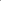 Sa collocare le azioni quotidiane nel tempo della giornata e della settimana. Riferisce correttamente eventi del passato recente; sa dire cosa potrà succedere in un futuro immediato e prossimo. Osserva con attenzione il suo corpo, gli organismi viventi e i loro ambienti, i fenomeni naturali, accorgendosi dei loro cambiamenti. Si interessa a macchine e strumenti tecnologici, sa scoprirne le funzioni e i possibili usi. Ha familiarità sia con le strategie del contare e dell’operare con i numeri sia con quelle necessarie per eseguire le prime misurazioni di lunghezze, pesi, e altre quantità. Individua le posizioni di oggetti e persone nello spazio, usando termini come avanti/dietro, sopra/sotto, destra/sinistra, ecc.; Segue correttamente un percorso sulla base di indicazioni verbali. CONOSCENZEConcetti temporali: di successione, contemporaneità, durataPeriodizzazioni: giorno/notte, giorni, settimana, mesi, stagioni e anniConcetti spaziali e topologici: vicino, lontano, sopra, sotto, avanti, dietro, destra, sinistra…RaggruppamentiSeriazioni e ritmiSimboli, mappe e percorsiFigure e formeNumeriStrumenti e tecniche di misuraTrasformazioni naturali su di sé, nelle altre persone, negli oggetti, nella natura.ABILITÀ3 anni                                                                                                                          Esplora gli spazi della scuola attraverso l’uso dei cinque sensiInizia ad orientarsi nel tempo della vita quotidiana – scansione della giornata scolastica – distinguendo in facili situazioni tra prima/dopoColloca in ordine logico- temporale 2 elementi anche solo verbalmenteConosce i concetti spaziali sopra-sotto; dentro-fuoriRaggruppa in base ad un unico indicatore: grandezze: grande / piccolo; colore; tipo di materiale ludico: cubetti, macchininePercepisce e riconosce quantità (pochi, tanti)Osserva la realtà naturale e individua almeno un elemento che caratterizza la stagione mediante la conversazione e l’osservazione direttaUtilizza semplici simboli per conoscere i fenomeni atmosferici4 anniMette in successione temporale fatti e fenomeni della realtàColloca fatti e si orienta nella dimensione temporale: giorno/notte, scansione delle attività legate al trascorrere della giornata scolasticaRaggruppa e seria secondo vari attributi o caratteristicheOsserva, descrive e confronta le forme geometricheIndividua l’esistenza di problemi e della possibilità di affrontarli e di risolverliRegistra e confronta quantitàOsserva e pone domande sui più visibili fenomeni naturali e organismi viventi legati alla sua esperienzaSi interessa alle trasformazioni e ai cambiamentiDecodifica i simboli usati per conoscere i fenomeni atmosfericiColloca se stesso nello spazio secondo determinate indicazioni topologiche: davanti/dietro, in alto/in basso, vicino/lontano.5 anniMette in successione logico – temporale fatti e fenomeni della realtàCoglie la contemporaneità degli eventi (mentre…)Colloca fatti e si orienta nella dimensione temporale: scansione delle attività legate al trascorre della giornata scolastica giorno/notte, giorni della settimana,mesi, stagioni, Costruisce e definisce raggruppamenti secondo criteri diversi: classificazione, seriazione, appartenenza.Osserva, descrive e confronta le forme geometricheInizia a formulare riflessioni e considerazioni relative al trascorrere del tempoIndividua l’esistenza di problemi e prevede possibili soluzioni (problem solving)Descrive e confronta fatti ed eventiMisura spazi e oggetti utilizzando strumenti di misura non convenzionatiEsplora e rappresenta lo spazioNumera (ordinalità e cardinalità del numero)Confronta e valuta quantità utilizzando semplici simboli per quantificare Riconosce il senso della direzione Utilizza un linguaggio appropriato per descrivere le osservazioni e le esperienze Comprende e utilizza i connettivi logiciRiconosce gli assurdi: vero/falso, somiglianze/differenze Riconosce le successioni in base a corrispondenze e alternanze Riconosce l’importanza di una simbologia convenzionale (numeri) per svolgere semplici operazioni di quantificazioneColloca sé stesso, le persone, gli oggetti nello spazio secondo determinate indicazioni topologiche sia a livello pratico che graficoRiconosce la metà dell’interoSa fare previsioni e motivarle